DESIGN A NEW KIT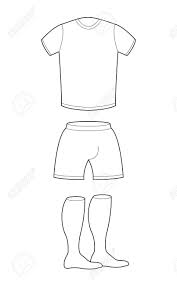 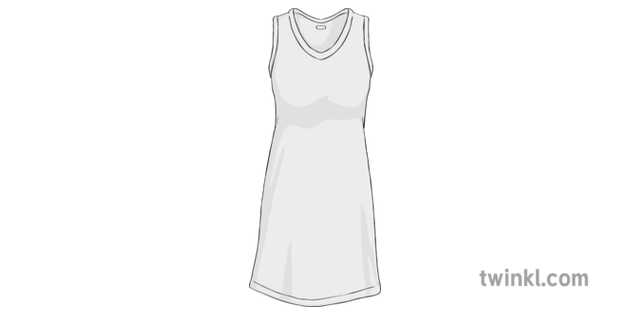 Think about your favourite sport- could you design a ‘better’ kit for them to play in? Enlarge the templates if you want to- maybe think about a jacket too?Talk it through with someone in your class or family member to see if there is anything else you haven’t thought of!Have fun, stay active, stay safe 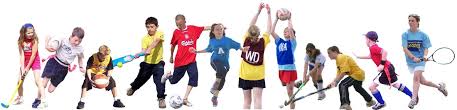 